Règlement du concours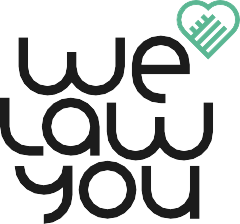 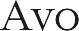 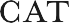 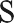 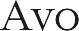 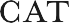 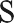 « We Law You »organisé en partenariat avec les incubateurs visés en Annexe 1Article 1 : OrganisateurLe cabinet DS Avocats, SELAS dont le siège est situé 6, rue Duret 75116, Paris (RCS 879 599 645) représenté par son président, Monsieur Olivier Fages, organise le concours « We Law You ».Dépôt des dossiers et inscription par retour d’email welawyou@dsavocats.com Le cabinet DS Avocats est désigné ci-dessous par la dénomination « DS Avocats ».Article 2 : Annonce du concoursLe concours est organisé en partenariat notamment avec les incubateurs listés à titre indicatif en annexe 1.Le dépôt des candidatures se fait au plus tard le vendredi 10 mai 2024 minuit. La soutenance des 10 dossiers sélectionnés ainsi que la soirée de remise des prix se feront le mardi 18 juin 2024 dans nos locaux parisiens, sauf report nécessaire. Le concours est annoncé :sur Internet sur le site www.dsavocats.com ;sur Internet sur le réseau social LinkedIn;sur des brochures, des kakémonos, des vidéos promotionnelles, etc.Il est ouvert à toute personne physique ou morale, résidant en France, dès lors que ladite personne est présentée par un incubateur participant, tel que défini à l’Annexe 1 (liste pouvant être modifiée d’un commun accord entre DS Avocats et l’incubateur rejoignant le concours ou s’en retirant) ou à titre exceptionnel par DS Avocats.Sont exclus de ce concours les avocats et salariés du cabinet DS Avocats, les membres de leurs familles ainsi que toute personne ayant participé directement ou indirectement à la conception, la réalisation et la gestion de ce concours.Chaque incubateur participant pourra présenter un maximum de trois candidats incubés sauf dérogation exceptionnelle par DS Avocats.Une seule participation par personne est autorisée (mêmes noms, prénoms, adresses postales et adresses e-mail).Toute personne ne remplissant pas ces conditions ou refusant de les justifier sera exclue du concours et ne pourra, en cas de gain, bénéficier des prix proposés.Article 3 : InscriptionL’objectif du concours est de récompenser un projet innovant. Trois lauréats se verront offrir trois prix équivalents à trois accompagnements juridiques d’une valeur de 15.000, 10.000 et 5.000 euros hors taxes.Pour participer, il suffit au candidat de :se connecter sur le site www.dsavocats.com et accepter les conditions d’utilisation du site www.dsavocats.com et le présent règlement ;remplir le formulaire d’inscription disponible sur le site internet www.dsavocats.com et fournir un dossier de présentation du projet (2 pages de présentation maximum et 10 pages d’annexe maximum) de format libre mais faisant apparaitre le nom de l’incubateur participant et l’identification du ou des membres de l’équipe d’entrepreneur candidat ;déposer sa candidature au plus tard le vendredi 10 mai 2024 minuit.Toute inscription incomplète, frauduleuse et/ou non conforme au présent règlement, et/ou comportant des informations inexactes ou non conformes au format, défini à l’article 3 ne pourra être prise en compte et entraînera la nullité de la participation. Les informations confidentielles figurant dans le dossier transmis à DS Avocats seront protégées par le secret professionnel. Elles ne seront transmises qu’aux membres du jury pour les besoins du concours ayant accepté de signer un engagement de confidentialité.Le cabinet DS Avocats se réserve la possibilité de procéder à toute vérification utile concernant l’identité des participants, notamment pour vérifier la véracité des informations fournies dans le formulaire d’inscription.Article 4 : Participation au concoursPour participer au concours « We Law You», les candidats doivent présenter un projet innovant.Le jury sera composé notamment de professionnels reconnus dans l’écosystème des start-ups et de l’innovation.A titre purement indicatif, la liste des membres du jury figure en Annexe 2. Elle peut être modifiée à tout moment par DS Avocats.Article 5 : Modalités de sélection des gagnantsL’ensemble des projets sélectionnés par les incubateurs et DS Avocats sera préalablement examiné par le jury qui en retiendra dix.Les dix start-ups sélectionnées seront invitées à se présenter devant le jury le mardi 18 juin 2024 pour soumettre leur projet.Lors de cette présentation, le jury désignera les trois start-ups lauréates à l’issue de leur audition, et annoncera le résultat du concours, lors de la cérémonie de remise des prix du même jour.Les trois start-ups les plus convaincantes seront les gagnantes du concours.Les critères de sélection seront :le caractère innovant du projet ;la qualité entrepreneuriale de l’équipe et la personnalité de ses membres ;l’originalité de l’offre et du business model ;le potentiel de développement économique du projet.DS Avocats se réserve la faculté de disqualifier tout compétiteur dont la participation ne répondrait pas à ces critères. Toute disqualification pour quelque cause que ce soit entraîne la non-remise du prix auquel le participant aurait pu prétendre.Les participants dont la candidature n’aura pas été retenue ne pourront prétendre à aucune indemnité de quelque nature que ce soit.Article 6 : PrixPour les trois start-ups retenues :Le premier prix d’une valeur de 15.000 euros hors taxes sera délivré exclusivement sous forme de prestations juridiques dont le montant est calculé sur la base des taux horaires des avocats de DS Avocats.Le deuxième prix d’une valeur de 10.000 euros hors taxes sera délivré exclusivement sous forme de prestations juridiques dont le montant est calculé sur la base des taux horaires des avocats de DS Avocats.Le troisième prix d’une valeur de 5.000 euros hors taxes sera délivré exclusivement sous forme de prestations juridiques dont le montant est calculé sur la base des taux horaires des avocats de DS Avocats.Les prix sont nominatifs et non cessibles à une tierce personne. Ils ne peuvent donner lieu, de la part des gagnants, à aucune contestation d’aucune sorte, ni à la remise de sa contrevaleur en argent, ni à son remplacement ou échange pour quelque cause que ce soit.Les dotations seront valables pendant trois ans à compter de la remise de prix et seront effectuées aux taux de facturation habituels du cabinet DS Avocats. Un compte rendu sera disponible indiquant le nom de l’avocat saisi et le temps passé sur les prestations demandées par le lauréat.Les prix attribués dans le cadre du concours relèvent du conseil juridique.Article 7 : Publicité et cession de droitsDS Avocats se réserve le droit de faire connaître le présent concours sur différents supports marketing médias, sites internet, réseaux sociaux, etc.A l’occasion du concours We Law You, DS Avocats réalisera et/ou fera réaliser un certain nombre de reportages et créations photographiques, audiovisuelles ou multimédia, qui seront exploités dans le cadre de la promotion de l’évènement. DS Avocats pourra ainsi être amené à capter et à diffuser l’image et la voix des lauréats.Les candidats au concours autorisent DS Avocats à exploiter leur image et leur voix dans les conditions définies dans le document intitulé « Autorisation d’exploitation de l’image d’une personne ». A cet effet, le candidat s’engage à remettre à DS Avocats le(s) autorisation(s) d’exploitation de l’image signée(s) de tous membres de son organisation, participant au concours et ce, lors du dépôt de sa candidature. Article 8 : RèglementCe règlement est disponible sur www.dsavocats.com  Article 9 : Participation au concoursLa participation au concours entraîne l’acceptation pleine et entière du présent règlement. Les inscriptions multiples par un seul et même participant ne sont pas acceptées.Article 10 : Contrôle et réservesDS Avocats se réserve le droit de modifier le présent règlement à tout moment, sans préavis ni obligation de motiver sa décision et sans que sa responsabilité ne puisse être engagée.DS Avocats se réserve dans tous les cas la faculté, de plein droit, d’écourter, de prolonger, de suspendre, de modifier ou d’annuler le concours sans avoir à en justifier. En aucun cas, la responsabilité de DS Avocats ne pourra être engagée d’aucune manière de ce fait et les participants ne pourront prétendre à aucun dédommagement d’aucune sorte.Toutes les inscriptions renseignées avec des informations manquantes, fausses, incomplètes, illisibles, non conformes aux dispositions du présent règlement ou après la date de participation, seront considérées comme nulles et ne pourront donner lieu à l’attribution d’aucun prix. La même sanction s’appliquera en cas d’inscriptions multiples par un seul et même participant.DS Avocats ne saurait toutefois encourir aucune responsabilité d’aucune sorte vis-à-vis des participants du fait des fraudes éventuellement commises. Sera, notamment, considérée comme fraude le fait pour un participant de s’inscrire puis de participer au concours sous un ou des prête-noms fictifs ou empruntés à une ou plusieurs tierces personnes, chaque participant devant s’inscrire et participer au concours sous son propre et unique nom. Toute fraude entraînera l’élimination du Participant.Article 11 : Protection des données personnellesDans le cadre de la participation des membres de l’équipe d’entrepreneur candidat au concours, leurs données personnelles font l’objet de traitements par DS Avocats qui, en tant qu’organisateur du concours, agit en qualité de responsable de traitement.  La finalité de ces traitements est la gestion de leur participation au jeu-concours, ce incluant la remise des prix aux gagnants. Ces traitements ont pour base légale l’exécution des mesures contractuelles prévues par le règlement du concours. De plus, les données personnelles sont traitées à des fins de promotion du concours sur les réseaux sociaux, le site web www.dsavocats.com et les lettres d’information internes et/ou externes de DS Avocats. Ces traitements ont pour base légale la réalisation de l’intérêt légitime de DS Avocats. A défaut de la réalisation de ces traitements, DS Avocats ne peut assurer la participation des membres de l’équipe d’entrepreneur candidat au concours. Pour pouvoir organiser le concours, DS Avocats recueille et traite les données personnelles des lauréats suivantes : nom, prénom, date et lieu de naissance, photographies, fonction professionnelle, formations, adresse électronique.Au sein de DS Avocats, les données personnelles sont destinées exclusivement aux personnes ayant besoin d’en connaître : les membres du service communication & marketing et les membres du jury de We Law You.Les données des lauréats sont susceptibles d’être transmises aux sous-traitants de DS Avocats, et notamment à nos prestataires techniques et notre agence marketing. Nos sous-traitants sont situés au sein de l’UE, mais si nous recourons à un sous-traitant dont le siège social est situé en dehors de l’UE ou de l’EEE, dans un pays ne disposant pas d’une décision d’adéquation de la Commission européenne, DS Avocats s’engage à vérifier qu’un niveau de protection adéquat est assuré par la conclusion des clauses contractuelles types de la Commission européenne et/ou par toute garantie supplémentaire permettant d’assurer un niveau de protection équivalent.Les données sont conservées pendant une durée n’excédant pas 3 ans à compter de la fin du concours, et pendant 10 ans pour les images et photographies des lauréats, à compter de leur première diffusion par DS Avocats.Conformément à la législation applicable en matière de protection des données personnelles, les membres de l’équipe d’entrepreneur candidat disposent des droits d’accès, de rectification, d’effacement, de limitation, d’opposition (notamment à l’envoi de newsletters, articles et offres commerciales, via un lien de désinscription présents dans le corps des emails envoyés par DS Avocats) et de portabilité. De plus, ils disposent du droit de rédiger des directives post-mortem générales ou particulières sur le sort de leurs données personnelles. Ces droits s’exercent par mail à l’adresse dsdpo@dsavocats.com. Enfin, ils disposent du droit d’introduire une réclamation auprès de la CNIL. Cependant, il est rappelé que l’exercice de certains droits avant la fin du concours peut entraîner l’annulation de la participation de la personne concernée.Article 12 : Loi applicable et règlement des litigesCe concours et le présent règlement sont soumis à la loi française.Tout litige pouvant intervenir sur l’interprétation du présent règlement sera expressément soumis à l’appréciation souveraine de DS Avocats. En cas de désaccord persistant relatif à l’application et/ou à l’interprétation du présent règlement, et à défaut d’accord amiable, tout litige sera soumis en dernier ressort à l’appréciation des Tribunaux compétents du ressort de la Cour d’Appel de Paris. Aucune contestation ne sera plus recevable deux mois après la clôture du concours.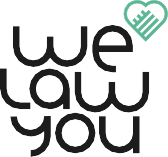 ANNEXE 1 - LISTE INDICATIVE DES INCUBATEURSANNEX2 - LISTE INDICATIVE DES MEMBRES DU JURYAnnexe 1 au concours « We Law You »Liste indicative des incubateurs, Annexe 2 au concours « We Law You »Liste indicative des membres du juryNing Li, Président fondateur de Typology.com et fondateur de Made.com, Président du JuryAlain Clot, Président France Fintech, Vice Président du JuryPatricia Fouqueray, Présidente de Kapia RGIGuillaume Jacqueau, Managing Director d’EquistoneChristian Kamayou, Président Fondateur de myafricanstartup.com et fondateur de financetesetudes.comJérémy Pottier, Conseil en Propriété Industrielle, Touroude & AssociatesMarion Ravelonandro, Juriste, Touton SA Guillaume Rostand, Président de la FrenchTech Barcelone,CMO Liligo AGORANOV
96 BIS boulevard Raspail, 75006 ParisBOOSTINLYON
11 Place Bellecour, 69002 Lyon, FranceBusiness Nursery (Incubateur de Kedge Business School)Domaine de Luminy, 13288 Marseille Cedex 09, FranceEDHEC Business School – Nice
393 Promenade des Anglais, 06200 Nice, FranceEDHEC Business School – Lille
24 Avenue Gustave Delory, 59100 Roubaix, FranceIncubateur Paris Dauphine
1 Place du Maréchal de Lattre de Tassigny, 75016 ParisIncubateur Centrale-Audencia-ensa
8 Route de la Jonelière, 1 Rue de la Noë, 44312 Nantes, FranceIncubateur de FBS Clermont-Ferrand4 boulevard Trudaine, 63000 Clermont-Ferrand, FranceIncubateur de l’Ecole des Mines d’Albi
Campus Jarlard Route Teillet, 81013 Albi, FranceIncubateur de l’Ecole des Mines de Douai
941 rue Charles Bourseul, 59508 DOUAI, FranceIncubateur de Neoma Business School Campus de Rouen
1 Rue du Maréchal Juin, 76130 Mont-Saint-Aignan, FranceIncubateur de SupAgro Montpellier
2 place Pierre Viala, 34060 Montpellier, FranceIncubateur des Mines d’Albi-Carmaux
Allée des sciences, 81013  Albi cedex 9, FranceIncubateur du groupe ESC Dijon Bourgogne
29 Rue Sambin - BP 50608, 21006 Dijon Cedex, FranceIncubateur EFREI
30-32 avenue de la République, 94800 Villejuif, FranceIncubateur HEC
1 Rue de la Libération, 78350 Jouy-en-Josas, FranceIncubateur Mines Alès
Parc Leprince-Ringuet, 7 rue Jule Renard, 30100 Alès, FranceIncubateur Produit en Bretagne à France Business School
2 Avenue de Provence, 29200 Brest, FranceIncubateur Télécom Bretagne
135 Rue Claude Chappe, 29280 Plouzané, FranceIncubaGEM
4 Place Robert Schuman, 38000 Grenoble, FranceIncubateur InsIDE de l’EM Normandie
9 rue Claude Bloch, 14052 Caen Cedex 4, FranceTBSeeds
20 Boulevard Lascrosses, 31000 Toulouse, FranceTélécom & Management SudParis Entrepreneurs
9 Rue Charles Fourier, 91000 Evry, FrancePULSALYS
47 Boulevard du 11 Novembre 1918, 69100 Villeurbanne, FranceNeuilly Lab
171 avenue Charles de Gaulle, 92200 Neuilly-sur-Seine, FranceIncubateur universitaire Créativ’Labz
Campus Croix-Rouge - BM 11-3, rue François Guyard, 51100 Reims, FranceLe Bivouac
22 Allée Alan Turing, 63000 Clermont-Ferrand, FranceToulouse White Biotechnology
Parc Technologique du Canal, Bâtiment NAPA CENTER B, 3 rue Ariane, 31520 Ramonville Saint-Agne, FranceOracle Startup Cloud Accelerator – Paris
15 Boulevard Charles de Gaulle, 92715 Colombes, FranceParis&Co – Le Swave
1 Parvis de la Défense, 92800 Puteaux, FranceLe Village by Crédit Agricole
55 Rue la Boétie, 75008 Paris, FrancePlatform 58
58 rue de la Victoire, 75009 ParisFrance FinTech
94 Rue de la Victoire, 75009 Paris